109年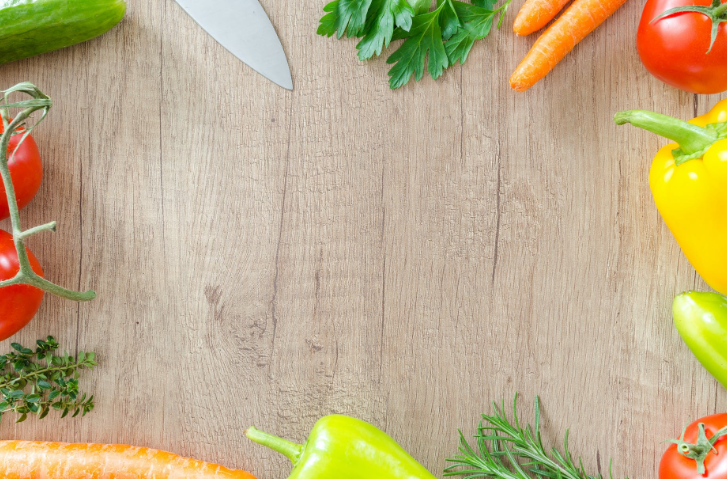 吞嚥及進食照護技巧課程一、指導單位：衛生福利部二、主辦單位：財團法人厚生基金會三、協辦單位：宜蘭縣私立安護居家長照機構、台灣咀嚼吞嚥障礙者醫學學會四、辦理日期：109年11月1日(星期日)9:30-15:30五、辦理地點：宜蘭縣員山鄉老人文康活動中心(264宜蘭縣員山鄉文化路156號)六、報名對象：長照人員、照顧服務員、護理人員，招收60位，額滿截止。七、報名費用：每人800元，欲報名者，請填報名表，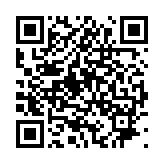     　　　　　網址： https://www.beclass.com/rid=2443e2d5f7a891b9a9f7八、課程說明：　　臨床上因疾病接受鼻胃管處置的長者，離院返家或轉安置長照機構，都盼望藉由專業團隊的協助，趕緊學習以口安全吞嚥，移除掉惱人的鼻胃管，進而降低感染風險、提高生活品質。　　吞嚥困難的照護牽涉甚廣，為協助病人移除鼻胃管，術後的吞嚥復健及照護非常關鍵，因此特別針對從事術後復健單位、社區、居家相關護理人員、照顧服務員，開設「吞嚥及進食照護」技巧課程。九、課程表：十、備註：師資介紹：聯順居家護理所 汪秋蓉護理師兼所長馬偕醫學院聽力暨語言治療學系 許家甄助理教授佳音營養諮詢中心 李哲佑營養師課程總時數240分鐘（4小時）。結訓後，提供「進食與吞嚥照護技巧」完訓證書（含時數證明）。本課程有申請長照人員、護理人員繼續教育積分。本課程內容相關問題，請洽課程主辦單位，承辦窗口林芳如小姐，電話(02)2397-5270分機62877。十一、提醒：依據中央疫情指揮中心109年4月22日發布之「COVID-19(武漢肺炎)」因應指引：公眾集會」規定，敬請所有學員全程協助配戴口罩，並自主管理，有發燒、呼吸道症狀者，請勿出席本課程。為響應環保，當日請自備環保杯，課程提供午餐及茶水。主辦單位保有開課或更動講師、課程之權利，如有變動將以報名所填之E-mail通知。如遇天災(如颱風)經人事行政局宣布停班停課，則另擇期舉行。請謹慎思考，避免佔名額，報名繳費後，無法取消，恕無法辦理退費。時間課程內容講師時數09:30-09:50報到、相見歡主辦單位20分鐘09:50-10:00長官致詞主辦單位10分鐘10:00-11:00居家護理師面對吞嚥困難的沈思與對策汪秋蓉護理師60分鐘11:00-11:10休息10分鐘11:10-12:10吞嚥困難的篩檢及評估許家甄助理教授60分鐘12:10-13:00午餐50分鐘13:00-14:00吞嚥困難的照護策略及技巧許家甄助理教授60分鐘14:00-14:10休息10分鐘14:10-15:10認識高齡飲食、質地調整李哲佑營養師60分鐘15:10-15:30情境討論及綜合討論所有講師20分鐘